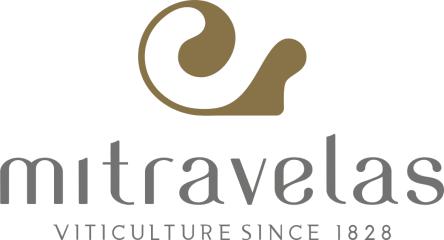 Fiche Technique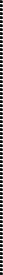 Wine name:	Red on BlackProducer name:	Mitravelas EstateClassification:	P.D.O. NemeaCountry of origin:District & region of origin:Grape varieties and %'s:Soil type:Vineyard altitude:Vine density:Trellising/ pruning:Average yield hl/ ha:Vinification:maturation:Bottle ageing:Alcohol (%):Total acidity:Volatile acidityColor intensitySO2 free Vintage:     2023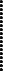 GreeceNemeaAgiorgitikoSandy loam with good drainage3503500-4000/haDouble cordon trained vines)hl/hadestemming, inoculation with autochthone yeasts selected from the Nemea area and extraction for a few days at relatively low temperatures. After the end of the alcoholic fermentation, the malolactic fermentation follows.4 months in stainless steel tanks, no barrel ageing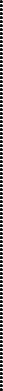 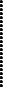 2-5 years14,1pH:3,6014,13,60Residual5,1sugar (g/lt):10,45Intensity11,40,4511,4Phenolic0,60index5627SO2 total722772Annual productionOrganic/bio(bottles):67.000 bottlesdynamic: